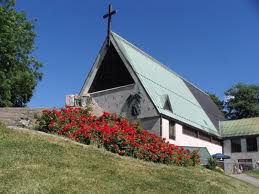 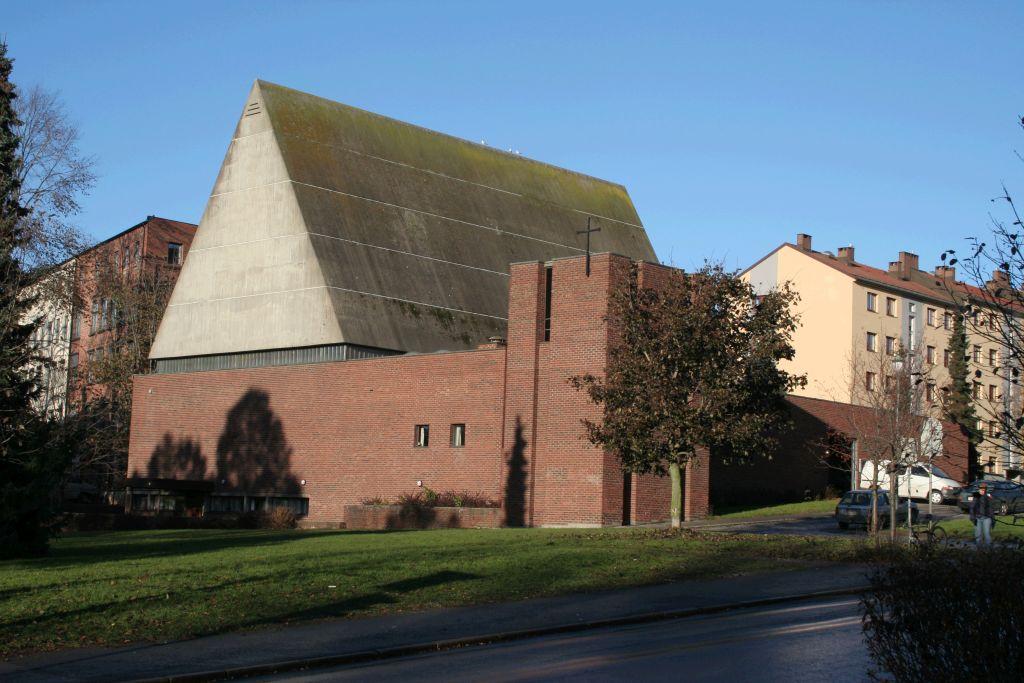 Torshov og Lilleborg menighetsråd2017Innkalling til møte i menighetsrådet onsdag 14. juni 2017 kl.18:00-20:00 på felleskontoret i Torshov kirke.Innkallingen går til alle medlemmer og varamedlemmer i Torshov og Lilleborg menighet.Forfall meldes snarest, senest dagen før møtet kl 10.00, til daglig leder på tlf 23629212 eller ed549@kirken.noÅpning og servering: Inger Johanne AasTorshov og Lilleborg menighetsråd, SakslisteSak MR 52/17 Godkjenning av innkalling og dagsorden	Forslag til vedtak: Innkallingen godkjennes.Sak MR 53/17 Godkjenning av protokoll for menighetsrådsmøtet 11.05.2017 Saksdokument: Protokoll fra møtet 11.05.2017Forslag til vedtak: Protokollen godkjennes.Sak MR 54/17 Høring: Forslag til nye regler for valg av menighetsråd, 	bispedømmeråd og Kirkemøtet Det vises til sak 46/17 og e-postutveksling i sakens anledning.Menighetsrådet har fått innvilget utsatt svarfrist til 16. juni.Saksdokument: Se forslag utarbeidet av Paul Aage Aasheim.Forslag til vedtak: Høringsforslaget vedtas som det foreligger.Sak MR 55/17 Mandat TrosopplæringsutvalgetTrosopplæringsutvalget i Torshov og Lilleborg menighet (TRU) har gått gjennom det gjeldende mandatet for trosopplæringsutvalget. Dette har det ikke vært gjort noe med siden sammenslåingen. Saksdokument: Gjeldende og forslag til revidert mandat for trosopplæringsutvalget i Torshov og Lilleborg menighet.Forslag til vedtak: Revidert forslag til mandat for trosopplæringsutvalget i Torshov og Lilleborg menighet vedtas.Sak MR 56/17 Revisors beretning 2016	Saksdokument: Uavhengig revisors beretning.Forslag til vedtak: Uttalelse om revisjonen av årsregnskapet 2016 tas til etterretning.Sak MR 57/17 Økonomirapport 1. kvartal 2017	Saksdokument: Driftsregnskap, Balanse og avdelingsrapport 1. kvartal 2017Forslag til vedtak: Økonomirapporten for 1. kvartal 2017 tas til etterretning.Sak MR 58/17 Utleieprisen på dagligstua i Lilleborg kirke Forslag til vedtak: Prisen for å leie dagligstua i Lilleborg kirke til enkelt-arrangement settes ned til kr 1500,- til oppussing har funnet sted. Justeringen får virkning fra 01.06.2017.Sak MR 59/17 Sommerfullmakt 2017Vi går nå inn i en periode med ferieavvikling. For å sikre at menigheten til enhver tid har nødvendig ledelse, foreslås at menighetsrådet gir sin fullmakt til AU. Dette gjøres med hjemmel i kirkelovens § 8 første avsnitt:”Menighetsrådet kan gi lederen eller denne og minst to av rådets medlemmer (arbeidsutvalg) fullmakt til på saklig begrensede områder å treffe avgjørelse i saker som skulle ha vært avgjort av rådet. Avgjørelse som er truffet med hjemmel i slik fullmakt skal refereres i første møte etter at avgjørelsen er truffet.”Forslag til vedtak: Torshov og Lilleborg menighetsråd gir AU fullmakt til å opptre på MRs vegne sommeren 2017. Avgjørelser som er truffet med hjemmel i denne fullmakt legges frem for MR på første ordinære møte etter ferien. Sak MR 60/17 Evaluering av menighetens strategiplanDet er ønskelig å få til en samling til høsten for stab og menihetsråd hvor menighetens strategiplan evalueres. Forslag til vedtak: Saken diskuteres i møtet.Sak MR 61/17 Høstens møtedatoerMR: 23.08. (høringssvar ny biskop), 20.09., 11.10. og 29.11.AU: 16.08., 13.09., 04.10. og 22.11.Sak MR 62/17 Innkjøp av elektriske plenklippere til våre to kirker	Forslag til vedtak: saken diskuteres i møtet.Sak MR 63/17 OrienteringssakerOrientering fra fellesrådet Olav orientererWeb-påmelding til dåp, konfirmasjon, søndagsskole osv kommerSms-kollekt utgår pr 01.09.2017 pga høye gebyrAnsattes kontortelefoner utgår i løpet av juni, alle KFIO-ansatte får jobbmobilKirkebruksplanen: hvordan bruke ressursene best mulig, MR på banenDiakoniprosjektet: hvordan bruke ressursene best mulig i byenEnergi- og vannøkonomisering; mål redusere strømforbruket med 5% (slå av lyset) og bevisst vannforbrukOrientering fra vennskapsmenigheteneSør-Sudan Jerusalem: meget vellykket tur, godt mottattOrientering fra stabHøstens gudstjenesteplan er lagtHøstens prestebemanning blir 3,3 stillingOrientering fra trosopplæringsleder Barnekor: Lite oppmøte nå, men nye sanger læres. Satser offensivt til høsten.Barnesang og Babysang: bra oppmøte. Babysang: Mange fedre nå våren. Trosopplæringsplanen: revideringsarbeid i gang og kontakt med bispe-dømmets rådgiver opprettet. Familiespeiding: Tre familier på fabelaktig tur til Langøyene. Ønsker å nå bredere ut. Årsmøte avholdt, nytt semester planlagt. Åste Dokka takket av som leder, Hanna Vangen Nordbø ny leder.Seksårssamlinger: Mange påmeldt, 9-10 barn på hver samling, mye tid i Edens hage som barna synes er spennende. Fin gudstjeneste, 17 bøker delt ut totalt. Litt over 50 døpte i denne aldersgruppen.Ministranter: Kurs i juni blir for travelt for barna, satser på august. I sommer forsøker vi å hanke inn barn som ministranter på gudstjenestene.Dugnad: En fest i starten av mai, barna stod på, god stemning, mye gjort. Sådd og ryddet. Ny dugnad 17. juni klokken 12-14. Store planer for hagen, små skritt. Vi gjør den til vår og til alle barnas. Biskopens godkjenning av lokalt utformet samlingsbønn, se mail av 28.04.17Aksjon rehabilitering Torshov kirke – Lasse Bjølgerud er på saken Forslag til vedtak: Orienteringene tas til etterretning.Eventuelt